WNIOSEKo wydanie POTWIERDZENIA PRZYJĘCIA i przechowywania dokumentacji technicznejzgodnie z procedurą określoną w Art 13 pkt. 1 b) podpunkt (ii) Dyrektywy 2014/34/UE z 26 lutego 2014 r...................................................................Miejscowość, data								..............................................................												Upoważniony przedstawicielNazwa i adres wnioskodawcy /upoważnionego przedstawiciela/:Znaki pisma wnioskodawcy:Nazwa i adres producenta:Konto bankowe:Identyfikator wg GUS (REGON):Identyfikator NIP:Identyfikator wg GUS (REGON):Identyfikator NIP:Dane dotyczące wyrobuDane dotyczące wyrobuNazwa i typ wyrobu (grupy wyrobów):…………………...............................................................................................................................…………………………………………………………………………………………………….........………………………...............................................................................................................................…………………………………………………………………………………………………….........………………………...............................................................................................................................…………………………………………………………………………………………………….........……Nazwa i typ wyrobu (grupy wyrobów):…………………...............................................................................................................................…………………………………………………………………………………………………….........………………………...............................................................................................................................…………………………………………………………………………………………………….........………………………...............................................................................................................................…………………………………………………………………………………………………….........……Oznakowanie wyrobu zgodnie z Dyrektywą 2014/34/UE z 26 lutego 2014 r.: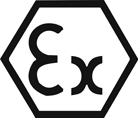 Oznakowanie wyrobu zgodnie z Dyrektywą 2014/34/UE z 26 lutego 2014 r.:Załączniki (dokumentacja techniczna):Załączniki (dokumentacja techniczna):Liczba tomów:Liczba tomów:Okres przechowywania  (proszę zaznaczyć):Przewidywany okres produkcji   □			Przewidywany okres przedłużenia produkcji    □ 				□ 1 rok		□ 2 lata		□ 5 lat		□ 10 lat		□ inny: .......Po zarejestrowaniu wniosku i weryfikacji zasadności wydane zostanie pisemne potwierdzenia z określeniem warunków dotyczących przechowywania dokumentacji stanowiącej przedmiot niniejszego wniosku.Koszt przechowywania dokumentacji wynosi 100 zł/rok z początkową wpłatą z góry za 10 lat.Okres przechowywania  (proszę zaznaczyć):Przewidywany okres produkcji   □			Przewidywany okres przedłużenia produkcji    □ 				□ 1 rok		□ 2 lata		□ 5 lat		□ 10 lat		□ inny: .......Po zarejestrowaniu wniosku i weryfikacji zasadności wydane zostanie pisemne potwierdzenia z określeniem warunków dotyczących przechowywania dokumentacji stanowiącej przedmiot niniejszego wniosku.Koszt przechowywania dokumentacji wynosi 100 zł/rok z początkową wpłatą z góry za 10 lat.Sposób przygotowania dokumentacji:Dokumentacja powinna być dostarczona w zamkniętych i zaplombowanych twardych paczkach, (plombę może stanowić oklejenie papierem z pieczęcią) w formacie segregatora biurowego A4.Wewnątrz każdej paczki należy umieścić (w sposób niedostępny z zewnątrz) spis zawartości.Sposób przygotowania dokumentacji:Dokumentacja powinna być dostarczona w zamkniętych i zaplombowanych twardych paczkach, (plombę może stanowić oklejenie papierem z pieczęcią) w formacie segregatora biurowego A4.Wewnątrz każdej paczki należy umieścić (w sposób niedostępny z zewnątrz) spis zawartości.Deklaracja Wnioskodawcy :Przekazana dokumentacja dotycząca ww. wyrobu jest zgodna z wymaganiami załącznika VIII pkt. 2 dyrektywy 2014/34/UE z 26 lutego 2014 r.Przekazana dokumentacja dotycząca ww. wyrobu została trwale zapieczętowana i oznakowana w jednoznaczny sposób.Deklaracja Wnioskodawcy :Przekazana dokumentacja dotycząca ww. wyrobu jest zgodna z wymaganiami załącznika VIII pkt. 2 dyrektywy 2014/34/UE z 26 lutego 2014 r.Przekazana dokumentacja dotycząca ww. wyrobu została trwale zapieczętowana i oznakowana w jednoznaczny sposób.